PENGARUH OPINI AUDIT, KUALITAS AUDIT DAN UKURAN PERUSAHAAN TERHADAP AUDITOR SWITCHING PADA PERUSAHAAN MANUFAKTUR  YANG TERDAFTAR PADA BURSA EFEK INDONESIAPERIODE 2016-2018Oleh :Nama : William SaputraNIM : 31150063SkripsiDiajukan sebagai salah satu syarat untuk memperoleh gelar Sarjana Akuntansi 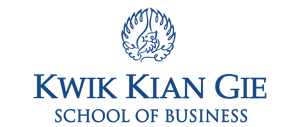 INSTITUT BISNIS dan INFORMATIKA KWIK KIAN GIEJAKARTA
SEPTEMBER 2019